   Rotary Youth Exchange &Host Family Information Night  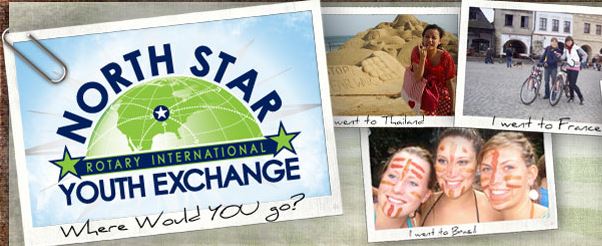 
Thurs., Nov. 2, 2017    6:30-7:30 p.m.Chanhassen Recreation Center2310 Coulter Blvd, ChanhassenJoin us to hear from current exchange students and host families!Enjoy the International food shared by our current exchange students!Long & Short Term Exchanges!2 month summer family exchange (1 month abroad with host sibling, 1 month in MN with same host sibling)1 year cultural exchange with 3 host families and 1 unforgettable, amazing life-changing year30+ countries, 70 selected students, and a $14,000 Rotary scholarship available for youth ages 15-19Deadline to apply: Nov. 27, 2017For more info... check out     http:/northstaryouthexchange.com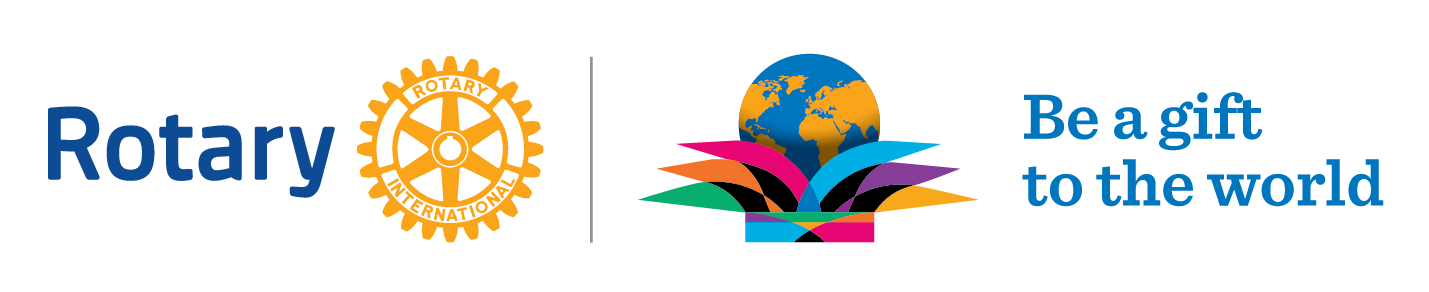 Sponsored by Chanhassen, Chaska, andEden Prairie AM Rotary Clubs       